DOM KULTURY                                     im. Witolda Gombrowicza w ĆmielowieiStowarzyszenie Na Rzecz Rozwoju Ziemi ĆmielowiejZ a p r a s z a j ądo udziału w VI Ogólnopolskim Konkursie Wokalnym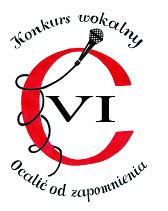 „OCALIĆ OD ZAPOMNIENIA”                              Ćmielów 2014Dedykowany Mirze Kubasińskiej w 70 – tą rocznicę urodzin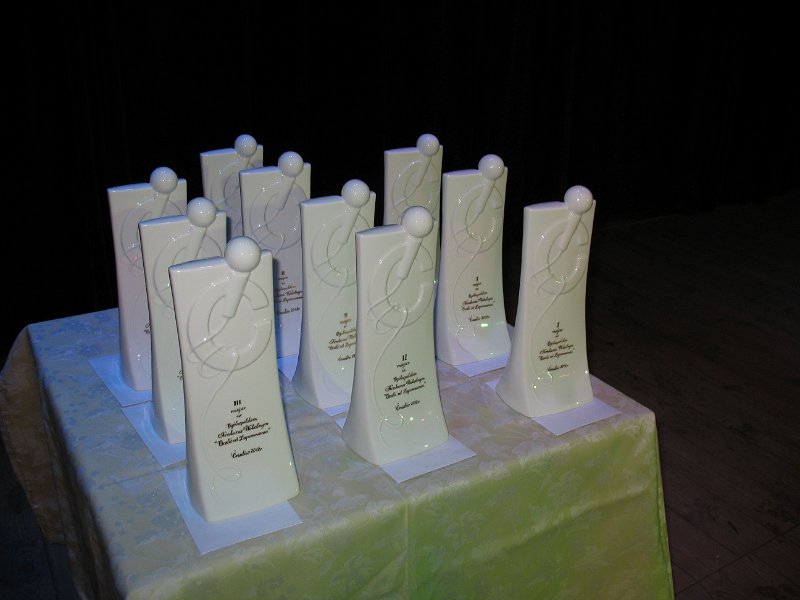 R E G U L A M I N VI  OGÓLNOPOLSKIEGO  KONKURSU  WOKALNEGO„OCALIĆ OD ZAPOMNIENIA” Ćmielów 2014      Organizatorzy:      Dom Kultury im. W. Gombrowicza w Ćmielowie      Stowarzyszenie Na Rzecz Rozwoju Ziemi Ćmielowiej      Miejsce i termin:      Sala widowiskowa Domu Kultury w Ćmielowie 25.10.214 r.       Cel konkursu:Popularyzacja Polskiej piosenki nieżyjących już wykonawców, kompozytorów oraz autorów  tekstów.       Stworzenie możliwości zaprezentowania uzdolnionych wykonawców.Konfrontacja artystów.Warunki uczestnictwa:W konkursie mogą brać udział soliści. Konkurs odbywa się w trzech kategoriach wiekowych do 10-13, 14 – 16, 17 – 20.W konkursie nie biorą  udziału laureaci I miejsc i nagrody Grand Prix z ubiegłego roku.Uczestnicy przesyłają na adres organizatora wypełnioną kartę  zgłoszenia.Uczestnicy wpłacają na konto organizatora akredytację w kwocie 50 zł .Zgłoszenia do konkursu przyjmowane będą w nieprzekraczalnym terminie wyłącznie        do dnia 17.10.2014 r. na podstawie czytelnie i kompletnie wypełnionej karty zgłoszenia.W trakcie przesłuchań konkursych wykonawca prezententuje jedną polską piosenkę, której autor lub kompozytor, lub wykonawca nie żyje. Mogą być również spełnione wszystkie  lub dwa z wymieniony warunków.Dopuszcza się akompaniament  własny lub z płyty CD w formacie audio albo MP3 na nośniku USB. Przy akompaniamencie własnym należy w Karcie Zgłoszenia podać warunki techniczne niezbędne do prezentacji.Uczestnicy mogą reprezentować szkoły, ośrodki kultury oraz samych siebie.Spośród uczestników jury przyzna I, II, III miejsce w poszczególnych kategoriach i nagrodę główną GRAND PRIX. Laureaci otrzymają porcelanową statuetkę oraz nagrody finansowe.Lista uczestników oraz kolejność i godziny występów, zostaną ogłoszone na stronie internetowej Domu Kultury www.dkcmielow.pl do 22.10.2014 r.  Akredytację w kwocie 50 zł od każdego uczestnika (opiekunowie nie płacą) prosimy wpłacać na konto  70 9423 0000 2002 0020 0426 0003  z dopiskiem: „akredytacja za uczestnika” (podać imię i nazwisko) w nieprzekraczalnym terminie do 20.10.2014 r .Zgłoszenia do konkursu prosimy przesyłać na adres:Dom Kultury im. Witolda Gombrowicza w Ćmielowie ul.Rynek 5027-440 Ćmielów na adres e - mail:  ocalicodzapomnienia@op.pl,  fax 15 861 60 10dodatkowe inf. pod nr. tel. (15) 861 21 08  Zgłoszenia nieczytelne lub przesłane po wymaganym terminie nie będą brane pod uwagę.Uczestnicy którzy nie dokonają wpłaty akredytacyjnej w wymaganym regulaminowo terminie nie będą mogli wziąć udziału w konkursie.Uczestnicy konkursu, wykonawcy oraz osoby towarzyszące, przyjeżdżają i ubezpieczają się na koszt własny lub instytucji delegującej.Decyzja jury jest niepodważalna.KARTA ZGŁOSZENIAImię i nazwisko solisty oraz rok urodzenia......................................................................................................................................................Adres jednostki delegującej (prywatnie, DK, szkoła ...)....................................................................................................................................................................................................................................Repertuar (tytuł,  autor, kompozytor)................................................................................  ..............................................................................Potrzeby techniczne…………………………………………………Imię i nazwisko instruktora (opiekuna), numer telefonu lub adres email…………………………………………………………………………….……………………………………………………………………………..Dane do rachunku za akredytację (wypełnić w przypadku potrzeby wystawienia  rachunku).....................................................................................................................................................……….......................................................		pieczęć i podpis instytucji delegującej*  * w przypadku zgłoszeń indywidualnych  podpis opiekuna  UWAGA: Prosimy o czytelne wypełnienie karty zgłoszenia PISMEM DRUKOWANYM